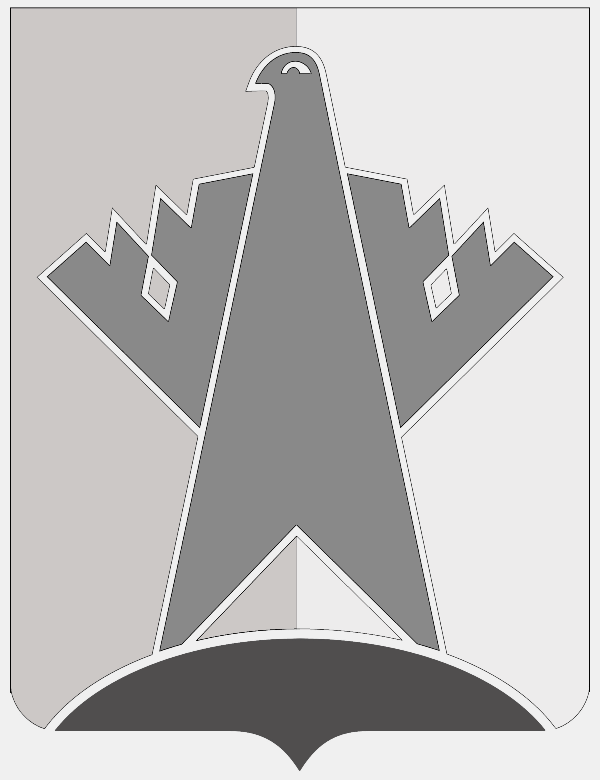 АДМИНИСТРАЦИЯ СУРГУТСКОГО РАЙОНАХАНТЫ-МАНСИЙСКОГО АВТОНОМНОГО ОКРУГА - ЮГРЫПОСТАНОВЛЕНИЕ«06» июля 2020 года                                                                                                               № 2690-нпа              г. СургутО признании утратившими силу постановлений администрации Сургутского района В соответствии с решением Думы Сургутского района от 20.12.2019                                  № 799-нпа «О бюджете Сургутского района на 2020 год и плановый период                          2021 и 2022 годов», на основании распоряжения администрации Сургутского района от 31.05.2018 № 369-р «О наделении полномочиями и признании утратившими силу распоряжений администрации Сургутского района»:1. Признать утратившими силу следующие постановления администрации Сургутского района:- от 05.06.2017 № 1685-нпа «Об утверждении Порядка предоставления субсидии в целях возмещения затрат организациям, осуществляющим содержание неэксплуатируемых полигонов твёрдых бытовых отходов на территории Сургутского района и признании утратившими силу постановлений администрации Сургутского района»;- от 21.12.2017 № 4607-нпа «О внесении изменения в постановление администрации Сургутского района от 05.06.2017 № 1685-нпа»;- от 12.07.2018 № 2838-нпа «О внесении изменений в постановление администрации Сургутского района от 05.06.2017 № 1685-нпа»;- от 13.05.2019 № 1741-нпа «О внесении изменения в постановление администрации Сургутского района от 05.06.2017 № 1685-нпа».2. Обнародовать настоящее постановление и разместить на официальном сайте муниципального образования Сургутский район.3. Настоящее постановление вступает в силу после его обнародования 
и распространяется на правоотношения, возникшие с 01 января 2020 года.Глава Сургутского района                                                                       А.А. Трубецкой